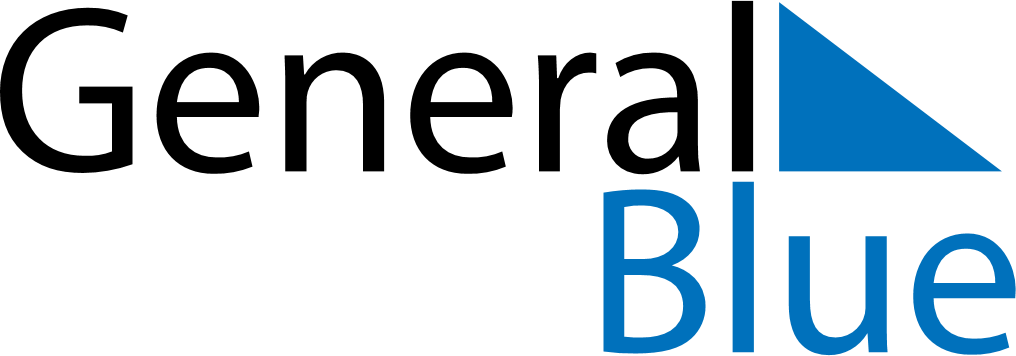 April 2018April 2018April 2018April 2018SerbiaSerbiaSerbiaSundayMondayTuesdayWednesdayThursdayFridayFridaySaturday12345667Easter SundayEaster MondayOrthodox Good FridayOrthodox Good Friday89101112131314Orthodox EasterOrthodox Easter Monday15161718192020212223242526272728Holocaust Remembrance Day2930